Имею честь представить Государствам − Членам Совета вклад, представленный Федеративной Республикой Бразилией.	Хоулинь ЧЖАО
	Генеральный секретарь ВКЛАД ОТ ФЕДЕРАТИВНОЙ РЕСПУБЛИКИ БРАЗИЛИИВНЕДРЕНИЕ ПРАКТИКИ ПРОВЕДЕНИЯ СЛУШАНИЙ ДЛЯ КАНДИДАТОВ 
НА ПОСТЫ ИЗБИРАЕМЫХ ДОЛЖНОСТНЫХ ЛИЦИстория вопроса и документыВ Документе C18/5 подробно представлена предыстория обсуждения и документы по вопросу о внедрении практики проведения слушаний для кандидатов на посты избираемых должностных лиц, начиная с первого представления этого предложения Бразилией на ПК-14.На восьмом собрании РГС-ФЛР в январе 2018 года Секретариат МСЭ представил отчет (CWG-FHR-8/17) по этому вопросу. В отчете рассматривались следующие аспекты:•	процедуры слушаний должны быть установлены в Общем регламенте (ОР) МСЭ, так же как это сделано во многих родственных организаций, в которых проводятся слушания;•	кандидаты на посты избираемых должностных лиц это, как правило, сотрудники МСЭ, которые после официального представления их кандидатур автоматически отправляются в специальный отпуск без сохранения содержания, вследствие чего представление их кандидатур происходит обычно всего за 28 дней до ПК.В документе Секретариата делается заключение, что, обеспечивая справедливое отношение ко всем кандидатам, слушания следует проводить в течение этих 28 дней до ПК. Бразилия не согласна с этим заключением и выразила на этом собрании свое мнение по данному вопросу и предложению Секретариата.В заключительном отчете о восьмом собрании РГС-ФЛР (CWG-FHR-8/28) содержится точное резюме дискуссий, а в Приложении 1 представлены ответы на вопросы, которые Бразилия задала Советнику МСЭ по правовым вопросам, о том, каким образом и в какой момент на ПК-18 следует обсуждать поправки к ОР.ОбсуждениеПосле четырех лет обсуждений для Бразилии и, по-видимому, для ряда других Государств-Членов стало абсолютно ясно, что МСЭ следует внедрить процесс проведения слушаний. Проведение слушаний не только рекомендовано Объединенной инспекционной группой Организации Объединенных Наций в качестве передового опыта проведения выборов (Доклад ОИГ 2009 года "Отбор и условия службы административных руководителей в организациях системы Организации Объединенных Наций"), но уже успешно было реализовано многими международными организациями, среди которых ВОЗ, ВТО, МОТ, ВОИС, и, в частности, в ходе выборов нынешнего Генерального секретаря Организации Объединенных Наций в 2016 году. В МСЭ слушания должны проводится в силу перечисленных ниже основных причин.1)	Создать платформу для взаимодействия делегатов с возможными избираемыми должностными лицами МСЭ.2)	Прояснить, какую концепцию предлагает для МСЭ каждый из кандидатов и как кандидаты будут выполнять соответствующие посту функции, которые определены в Уставе МСЭ и Конвенции МСЭ.3)	Оценить способности кандидатов как публичных ораторов, особенно в условиях жесткого графика.4)	Повысить прозрачность, законность и всеохватность процесса выборов.5)	Кроме всего вышеперечисленного, получить ценную информацию, которая поможет принять взвешенное и более обоснованное решение о том, который из кандидатов имеет наилучшую квалификацию, для того чтобы стать Генеральным секретарем, заместителем Генерального секретаря или Директором одного из Бюро.Однако в МСЭ при внедрении процесса слушаний необходимо решить следующие задачи:•	выбор сроков проведения: процесс слушаний должен быть проведен заблаговременно до Полномочной конференции (ПК), чтобы обеспечить возможность влияния слушаний на процесс принятия решения каждым Государством-Членом;•	обеспечение справедливости и всеохватности: в положении 12.2 Положений о персонале определено, что назначенный сотрудник, баллотирующийся на одну из выборных официальных должностей, автоматически отправляется в специальный отпуск без сохранения содержания со следующего дня после даты официального представления его кандидатуры Генеральному секретарю. Сроки проведенияНиже приведено описание процесса, проводимого в Бразилии, но мы уверены, что аналогичный процесс проводится во многих, если не во всех, Государствах-Членах.Процесс принятия решения о голосовании начинается примерно за год до ПК. Именно в это время делаются первые предложения об обмене голосами, как правило через посольства и зарубежные представительства, что требует от Государств-Членов принятия решения о голосовании в эти временные сроки. Безусловно, это политически обусловленные решения, но при их принятии тщательно рассматривается квалификация каждого кандидата, в том числе:•	резюме и профессиональная деятельность;•	опыт и навыки в технической сфере;•	авторитет и опыт международной работы;•	владение иностранными языками;•	Государство-Член, от которого предложен кандидат, и его участие в деятельности и поддержка МСЭ.Как уже обсуждалось, слушания должны обеспечить еще один источник информации для процесса принятия решения о голосовании. Кроме того, процесс слушаний неэффективен, если он проводится в ходе ПК или в течение одного месяца до ПК, так как к этому времени решения о голосовании уже будут приняты. Учитывая, что процесс принятия решений о голосовании начинается за год до ПК, слушания должны проводится как можно раньше.Однако необходим компромисс между слишком ранними сроками проведением слушаний, в результате чего не будут охвачены потенциальные кандидаты, и слишком поздними сроками проведения, что сделает слушания фактически непригодными в качестве источника информации для принятия решения. Таким образом, слушания следует проводить в ходе сессии Совета, созываемой в тот же год, что и ПК, примерно за шесть-семь месяцев до ПК.Справедливость и всеохватностьВыборы в МСЭ привлекают, как правило, большое число кандидатов из числа сотрудников МСЭ. Это отвечает интересам по многим причинам, и в особенности потому, что сотрудники МСЭ очень хорошо знают функции, соответствующие постам избираемых должностных лиц, и уже вносят вклад в их выполнение в своих соответствующих департаментах. Кроме того, сотрудники МСЭ имеют высокую квалификацию и отбираются по результатам весьма жесткого процесса отбора. В связи с положением 12.2 Положений о персонале МСЭ, большинство, если не все, кандидаты из числа сотрудников МСЭ официально объявляют свою кандидатуру в самый последний возможный день, то есть за 28 дней до начала ПК (п. 170 ОР). Они проводят широкие кампании и участвуют в обмене голосов задолго до этого предельного срока, но рассматриваются как неофициальные или потенциальные кандидаты. Как правило, все кандидаты – официальные и потенциальные – известны всем уже к сессии Совета, которая проводится за шесть-семь месяцев до ПК.Проще говоря, кандидаты из числа сотрудников МСЭ отвечают большинству критериев идеального избираемого должностного лица, и не следует лишать их мотивации к тому, чтобы стать кандидатами на посты избираемых должностных лиц. Следовательно, слушания должны быть справедливыми, всеохватными и открытыми для всех кандидатов, включая "неофициальных или потенциальных" кандидатов из числа сотрудников МСЭ.ПредложениеСуществует очевидный конфликт между идеальными сроками проведения слушаний и ограничениями, налагаемыми Положениями о персонале МСЭ. С одной стороны, слушания следует проводить как можно раньше, для того чтобы обеспечить информацию для процесса принятия решения о голосовании, с другой стороны, в слушаниях должны участвовать кандидаты из числа сотрудников МСЭ, так как они, как правило, имеют высокую квалификацию для такой работы и исторически составляют большинство кандидатов.Бразилия, вследствие этого, предлагает следующее:•	слушания следует проводить за один день до сессии Совета, созываемой в том же году, что и ПК, не менее чем за шесть месяцев до ПК; •	процедура слушаний должна включать потенциальных и неофициальных кандидатов, то есть включать сотрудников МСЭ, не обусловливая для них необходимости ухода в специальный отпуск без сохранения содержания, предусмотренный в положении 12.2 Положений о персонале.Для этого следует внести поправки в Общий регламент МСЭ, добавив следующий пункт:ГЛАВА IIIПроцедуры выборов32	Специальные правила процедуры для выборов Генерального секретаря, заместителя Генерального секретаря и директоров Бюро Секторов(НОВЫЙ) 178За один день до ежегодной сессии Совета, не менее чем за шесть месяцев до Полномочной конференции проводятся слушания с участием официальных и потенциальных кандидатов. Слушания открыты для всех Государств-Членов. Официальным и потенциальным кандидатам будет предложено провести краткую презентацию, в том числе представить свою концепцию МСЭ, после чего предусматривается время для вопросов и ответов. Время, выделяемое кандидатам для своей презентации, а также для прослушивания вопросов и ответов на них, определяется исходя из числа кандидатов. Всем кандидатам будет выделено равное время.При необходимости ПК-18 или последующие сессии Совета должны обсудить и утвердить Резолюцию, содержащую детальное описание процедур проведения слушаний.______________СОВЕТ 2018
Женева, 17–27 апреля 2018 года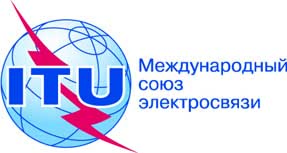 Пункт повестки дня: PL 2.5Документ C18/95-RПункт повестки дня: PL 2.53 апреля 2018 годаПункт повестки дня: PL 2.5Оригинал: английскийЗаписка Генерального секретаряЗаписка Генерального секретарявклад от федеративной республики бразилиивклад от федеративной республики бразилиивнедрение практики ПРОВЕДЕНИЯ слушаний для кандидатов 
на посты избираемых должностных лицвнедрение практики ПРОВЕДЕНИЯ слушаний для кандидатов 
на посты избираемых должностных лицРезюмеВ настоящем документе представлено предложение о внесении поправок в Общий регламент конференций, ассамблей и собраний Союза, с тем чтобы внедрить практику проведения слушаний для кандидатов на посты избираемых должностных лиц МСЭ.Необходимые действияСовету предлагается обсудить данный вопрос и направить рекомендацию ПК-18.____________Справочные материалыДокументы PP-14/DT/66, PP-14/75, PP-14/175 (Рекомендация 8), C15/99, C16/4, C17/4, C17/76, C17/96, C17/130, C17/INF/6, C17/DL/8, C18/5, C18/50, CWG-FHR 7/10, CWG-FHR-8/17, CWG-FHR-8/28; Доклад ОИГ 2009 года "Отбор и условия службы административных руководителей в организациях системы Организации Объединенных Наций"; Положения о персонале МСЭ.Циркулярные письма CL-16/48, CL-17/07